Enquiries: 	Data Analytics and Reporting
Public Sector Commission
Hale House, 1 Parliament Place, WEST PERTH  WA 6005
Locked Bag 3002, WEST PERTH  WA 6872
Telephone: (08) 6552 8500  
Fax: (08) 6552 8710
Email: stateadministrator@psc.wa.gov.au 
Website: www.publicsector.wa.gov.au © State of Western Australia 2019There is no objection to this publication being copied in whole or part, provided there is due acknowledgement of any material quoted or reproduced.Published by the Public Sector Commission, September 2019.This publication is available on the Public Sector Commission website at www.publicsector.wa.gov.au DisclaimerThe Western Australian Government is committed to quality service to its customers and makes every attempt to ensure accuracy, currency and reliability of the information contained in this publication. However, changes in circumstances over time may impact on the veracity of this information.AccessibilityCopies of this publication are available in alternative formats upon request. WA public sector overview 
March 2019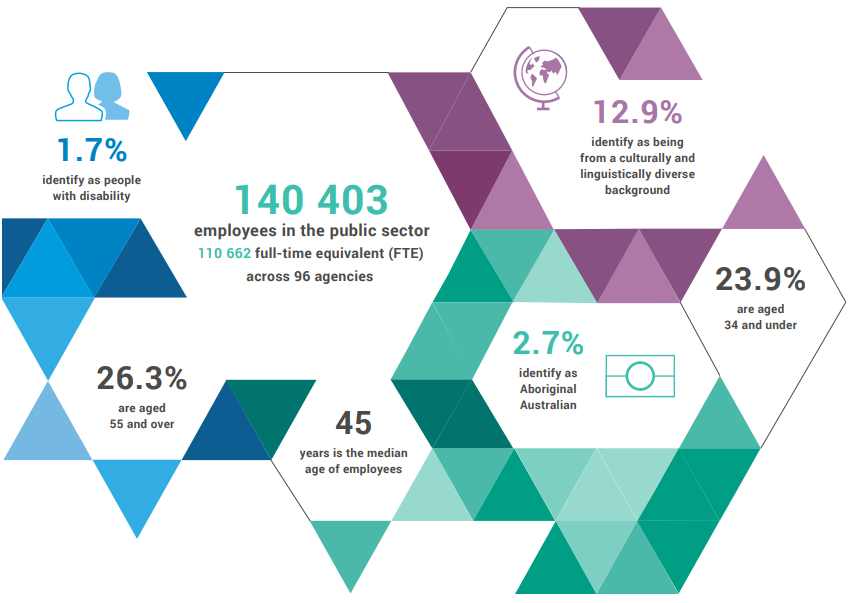 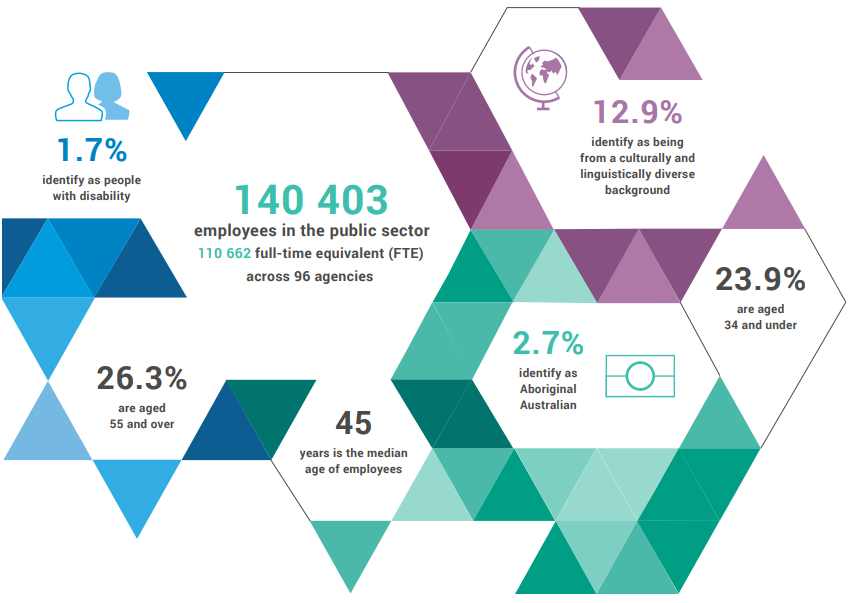 Sector profileWestern Australia’s public sector workforce profile continually changes. This report provides a snapshot of the public sector at a point in time (end of March 2019). Throughout the year, the profile of the workforce experiences seasonal variances, adapting to demands for services such as an increase in firefighters over the bushfire season, or a reduction in the education sector during school holidays. The December quarter typically reflects the lowest employment levels, before these rebound in the March quarter. Observations from the recent March quarter are summarised below.Staffing levelsIn March 2019, the WA public sector employed 112 099 full-time equivalent (FTE) staff, reflecting a quarterly increase of 3530 FTE since December 2018. This increase was due primarily to the resumption of the academic year and employees across the sector returning to work.When compared to the public sector’s staffing level in March 2018, there has been an increase of 1695 FTE. This annual increase reflects:additional teachers and education aides in public schools across the State reflecting an increase in students in 2019 (about 356 additional FTE)additional nursing and medical staff across the health service providers (about 491 FTE)an increase in security officers and guards (about 58 FTE)an increase in other employees – primarily increases in allied health professionals and health support staff including technicians (110 FTE), business and corporate support (224 FTE), and engineers (50 FTE).Employment trendsAdditionally, the type of employment (permanent, fixed term and casual) has also been changing in recent years. Compared with March 2017, the number of people permanently employed (by FTE) has increased by 5.0 per cent, while fixed term and casual employment has decreased by 7.6 per cent. This likely reflects, in part, implementation of the Government’s commitment to provide job security to public sector employees through the conversion and permanent appointment of current fixed term contract and casual employees.Salaries expenditureGeneral government salaries grew by just 0.4 per cent (up $39 million) during the first nine months of 2018/19, relative to the same period in 2017/18 (see Figure 1). Compared to the prior period, the lower net increase in salary costs is mainly due to savings realised through the Voluntary Targeted Separation Scheme which was completed for most agencies by 30 June 2018, and separation payments under the scheme paid in late 2017/18.Figure 1 Nine months to 31 March salaries growth (general government)Source: Department of Treasury, Quarterly Financial Results Report – March 2019Headcount, FTE and salaries expenditure from September 2014WA public sector entities staffing levelsMarch 2019Western Australian Public Sector Quarterly Workforce ReportQuarterHeadcount FTE Salaries expenditure  ($M)September 2014138 353109 379 2 707December 2014137 607109 1602 811March 2015138 307108 9792 722June 2015138 440109 0192 849September 2015139 277109 9192 837December 2015137 520108 3252 888March 2016137 371108 7222 801June 2016135 770107 8092 857September 2016137 746109 2952 887December 2016135 936106 8302 931March 2017139 144109 8952 880June 2017140 403110 6622 912September 2017141 609111 4722 980December 2017137 878108 3713 029March 2018140 799110 4043 049June 2018139 812110 3733 135September 2018141 744111 2553 023December 2018138 678108 5693 091March 2019142 278112 0992 982AgencyMar-19 Headcount 1Mar-19  
FTE 2FTE change from Dec-18FTE change from Mar-18Department of Education53 16639 633▲ 1 829▲ 556WA Health 
(North Metropolitan Health Service) 11 8669 048▲ 273▼ 1 523WA Health
(WA Country Health Service)9 9867 500▲ 94▲ 266WA Health
(South Metropolitan Health Service)8 9376 855▲ 84▲ 89WA Health 
(East Metropolitan Health Service)7 9556 269▲ 208▲ 302Department of Justice6 4405 884▲ 60▲ 78Department of Communities 6 2395 386▼ 28▲ 37WA Health 
(Child and Adolescent Health Service)4 3863 146▲ 105▼ 11Western Australia Police 2 8072 077▲ 12▲ 40Department of Biodiversity, Conservation and Attractions 2 1961 8560▲ 9WA Health (Health Support Services)2 0021 366▲ 67▼ 21Public Transport Authority1 9951 932▲ 48▲ 204WA Health (PathWest) 41 9751 589▲ 4N/ADepartment of Primary Industries and Regional Development 1 7321 569▲ 29▼ 10Department of Fire and Emergency Services1 6911 623▲ 24▼ 9North Metropolitan TAFE1 5031 230▲ 104▼ 3Department of Mines, Industry Regulation and Safety1 4971 404▲ 41▲ 30Department of Transport1 4451 329▲ 23▲ 21South Metropolitan TAFE1 3771 157▲ 231▲ 8Department of Local Government, Sport and Cultural Industries1 092862▲ 45▼ 79Main Roads Western Australia1 0801 024▲ 4▲ 6Department of Finance9839200▼ 60Department of Water and Environmental Regulation893796▲ 32▲ 35WA Health (Department of Health)828714▲ 36▲ 83Department of Planning, Lands and Heritage825677▼ 20▼ 42South Regional TAFE576422▲ 86▲ 18Department of the Premier and Cabinet566493▲ 16▲ 37VenuesWest544270▲ 20▲ 5Landgate505466▲ 11▼ 6Department of Training and Workforce Development453402▼ 25▼ 48Central Regional TAFE424349▲ 44▲ 6Insurance Commission of Western Australia388357▲ 5▲ 33Mental Health Commission360289▲ 13▲ 3Legal Aid Commission of Western Australia341297▲ 3▲ 15North Regional TAFE312284▲ 12▲ 2Department of Treasury304283▲ 17▲ 24Department of Jobs, Tourism, Science and Innovation284255▲ 4▲ 8Office of the Director of Public Prosecutions278248▲ 6▲ 6Lotterywest 246235▲ 22▲ 20Forest Products Commission192170▼ 230Office of the Auditor General171157▲ 20▲ 20Metropolitan Cemeteries Board168146▼ 10ChemCentre145135▼ 5▲ 3WorkCover Western Australia130119▲ 3▼ 5Public Sector Commission127101▲ 3▼ 9Corruption and Crime Commission123119▲ 4▼ 8Metropolitan Redevelopment Authority10698▼ 4▼ 14Ombudsman Western Australia7058▼ 5▼ 7Animal Resources Centre64590▲ 2Economic Regulation Authority6158▲ 1▲ 8Small Business Development Corporation55480▲ 2GESB5245▲ 1▲ 3Legal Practice Board4642▲ 1▲ 3Western Australian Electoral Commission4441▲ 1▼ 1National Trust of Australia (W.A.)3928▲ 10Department of the Registrar Western Australian Industrial Relations Commission36340▲ 1Western Australian Meat Industry Authority3216▲ 1▼ 5Construction Training Fund2221▼ 10Equal Opportunity Commission21200▼ 2Office of the Inspector of Custodial Services2019▲ 3▲ 1Commissioner for Children and Young People1815▲ 3▲ 2Health and Disability Services Complaints Office1714▼ 10Office of the Information Commissioner1311▲ 20Keep Australia Beautiful WA98▲ 30Veterinary Surgeons’ Board6400Burswood Park Board540▲ 1Minerals Research Institute of Western Australia (MRIWA)440▲ 1Salaries and Allowances Tribunal3300Architects Board of Western Australia2200Western Australian public sector 142 278112 099▲ 3 530▲ 1 695